Prot. n.: 										PROPOSTAData:In virtù dell'articolo 29 della Legge sulle autonomie locali (Gazzetta Ufficiale della RS nn. 94/07 – testo unico ufficiale, 76/08, 79/09, 51/10, 40/12 – Sigla: ZUJF e 14/15 – Sigla: ZUUJFO) e degli articoli 30 e 101 dello Statuto del Comune di Isola (Bollettino Ufficiale del Comune di Isola nn. 15/99, 17/12 e 6/14), il Consiglio del Comune di Isola, riunitosi il ___ alla sua ____ seduta ordinaria, accoglie il seguente atto diD  E  L  I  B  E  R  A1Il Consiglio del Comune di Isola accoglie il Programma comunale di sicurezza del Comune di Isola, con cui si determinano più dettagliatamente il tipo e l’entità  dei compiti demandati alla vigilanza comunale.2Il Programma comunale di sicurezza rappresenta parte integrante del presente atto di Delibera.3Il presente atto di Delibera ha efficacia immediata.                                                                                                                     I l  S i n d a c o                                                                                                               mag. Igor KOLENCRecapitare a:Ministero degli affari interni della RS, Direttorato per la polizia e gli altri compiti legati alla sicurezzaStazione di polizia Isola, Ispettorato e vigilanza comunale del Comune di Isola, atti,archivio - 2x 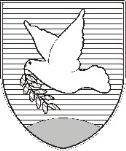 OBČINA IZOLA – COMUNE DI ISOLAOBČINSKI SVET – CONSIGLIO COMUNALE Sončno nabrežje 8 – Riva del Sole 86310 Izola – IsolaTel: 05 66 00 100, Fax: 05 66 00 110E-mail: posta.oizola@izola.siWeb: http://www.izola.si/